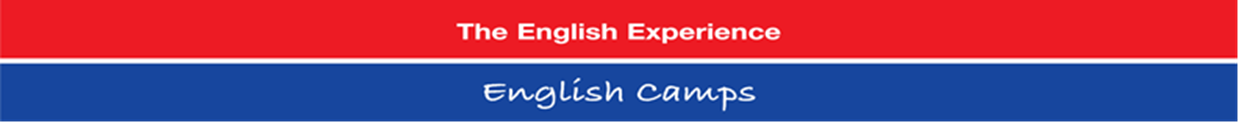 Prijavnica za poletni angleški tabor na OSNOVNI ŠOLI DOMŽALE  (8 delovnih dni)Tabor bo potekal od 26. junija do 5. julija 2024 (od 8:30 do 16.00)Jezikovna šola “The English Experience” bo organizirala poletni angleški tabor na OSNOVNI ŠOLI DOMŽALE. Tabor je namenjen učencem od prvega do devetega razreda.Cena tabora je 288€ na učenca (236€ za 2. otroka iste družine; označite na prijavnicah).Natančno izpolnite podatke o otroku. Prijavnico prosimo skenirajte/slikajte (oz. izpolnite v elektronski obliki ) in jo pošljite na elektronski naslov:  gasper.kopitar@os-domzale.siRok za prijavo je 25. 4. 2024. Po končanih prijavah boste preko elektronske pošte prejeli podatke za plačilo. Učencem bo dodatno na voljo tudi topel obrok. Prijavnice prejmete po končanih prijavah na tabor.   Ime in priimek otroka:Razred:Osnovna šola:Datum rojstva:Osnovna šola:Datum rojstva:Zdravstvene posebnosti (alergije itd.):Morebitne dodatne posebnosti:  Podatki o staršihIme in priimek:Telefonska številka:Naslov:Elektronska pošta: Spodaj podpisana/i _______________________________________ (ime starša), mama/oče, prijavljam svojega sina/svojo hčer na Angleški tabor, ki bo potekal v prostorih OSNOVNE ŠOLE DOMŽALE. Strinjam se, da bom plačal __________ € preko direktnega nakazila UPN/SEPA najkasneje do 17. 5. 2024.  Podpis:___________________________                                                       Datum: ____________________